ПРОТОКОЛпроведения общественного (гражданского) контроляг. Королев Московской обл._________                                                                   «06 августа 2019  г.                    (место составления)                                                                                                                     начат в 16 час.25  мин.                                                                                                     окончен в16 час 45  мин.В соответствии с решением  комиссии по экономическому развитию, предпринимательству и инвестициям Общественной палаты г.о. Королев, проведен мониторинг по вопросу:«Продажа продовольственных товаров с просроченным сроком реализации»Комиссия в составе:Старший группы общественного (гражданского) контроля: Уланова Ирина Евгеньевна,  тел. 9037963604______________(ФИО, адрес проживания, контактный телефон)Члены группы: Козловская Людмила Николаевна,  тел. 9265600704___________(ФИО, адрес проживания, контактный телефон)Место осуществления общественного (гражданского) контроля:г. Королев М.О., пр-т Королева, д.7, Универсам Торговой сети «Пятерочка». (адрес, наименование объекта)В ходе общественного (гражданского) контроля установлено: Проверены следующие группы товаров:1. Молочная и кисломолочная продукция, в том числе детские молочные продукты;2. Хлебо-булочные изделия;3. Ассортимент овощей и фруктов.Проверка показала:Не выявлены товары с просроченным сроком реализации из групп проверяемых продуктов;При проверке хлебобулочных изделий выявлен товар низкого качества (при допустимом сроке реализации, товар жесткий - Хлеб «Столовый» Зеленоградского хлебозавода № 24);Разногласий в ценах не обнаружено7В ходе общественного (гражданского) контроля проводилась фото- видео съемка___Проводилась фото- съемка мобильным телефоном Айфон 10.(наименование технического средства фото- видео съемки )К протоколу проведения общественного (гражданского) контроля прилагаются 5 фотографий, разрешение на которые получены от администратора магазина_Замечания к протоколу членов группы общественного (гражданского) контроля не поступили______________________________________________________________________(содержание замечаний либо указание на их отсутствие)Старший группы общественного (гражданского) контроля: Уланова И.Е.____п/в________									                  (подпись)Члены группы общественного (гражданского) контроля:     Козловская Л.Н._____п/в__________									                  (подпись)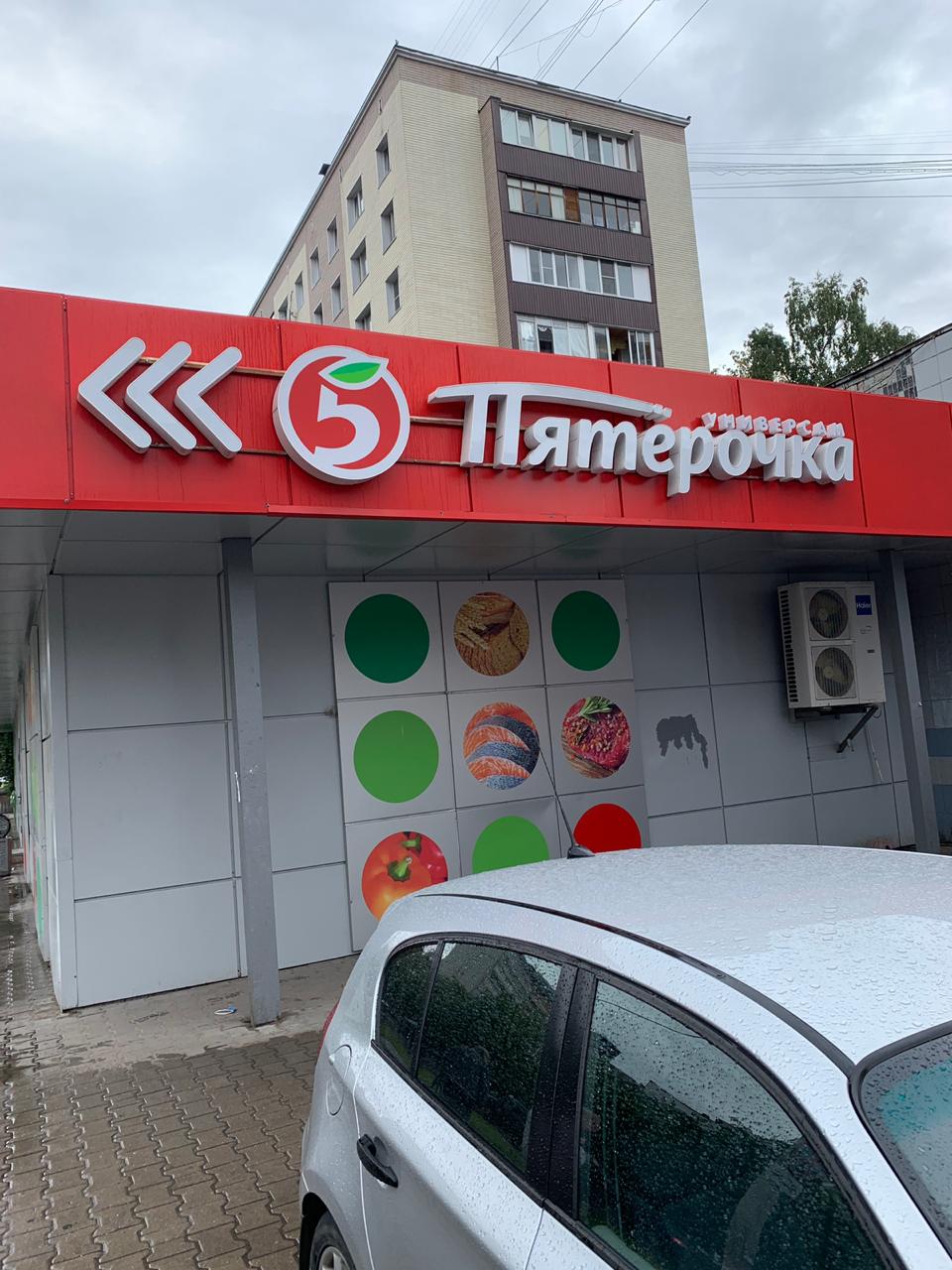 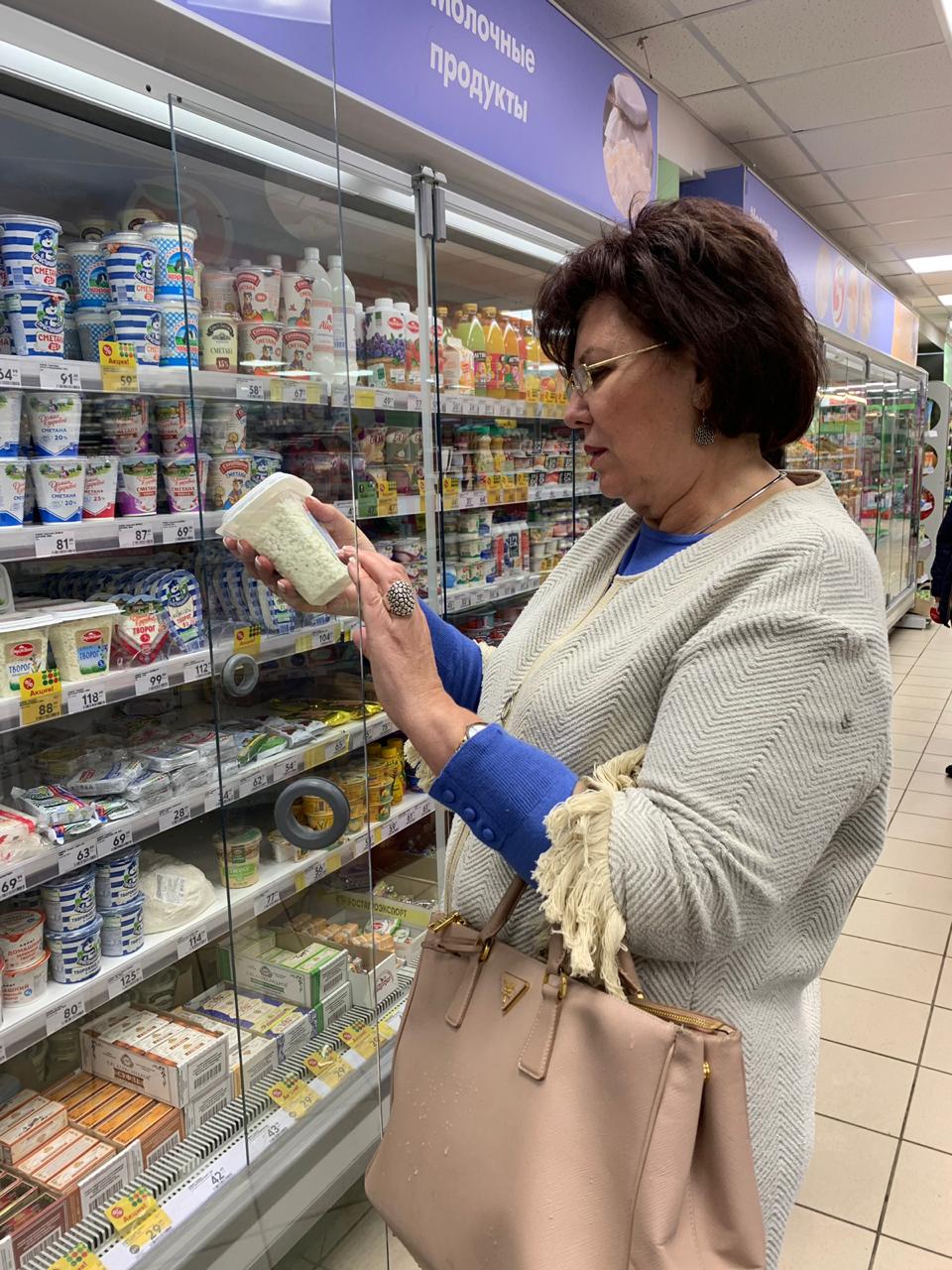 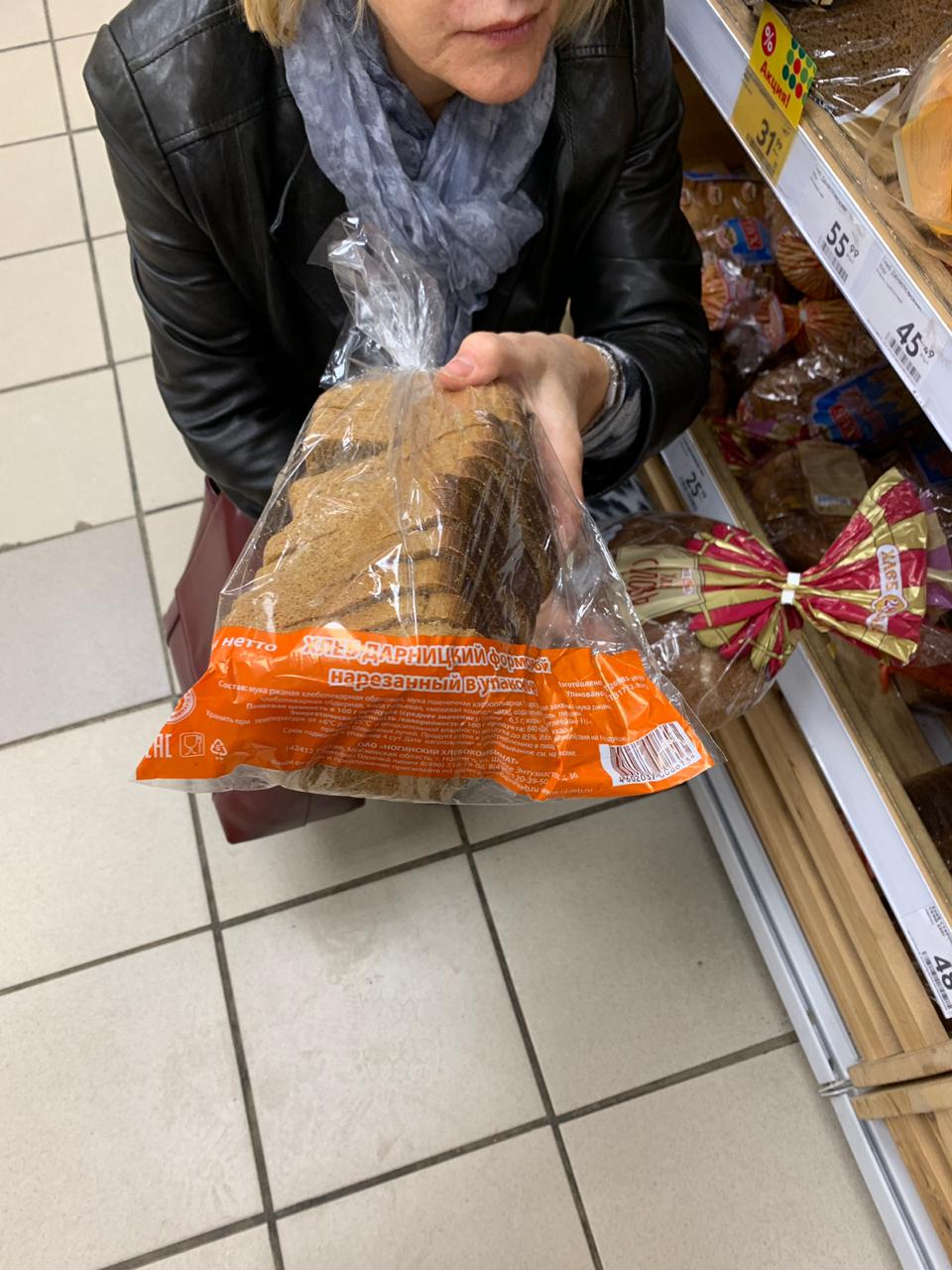 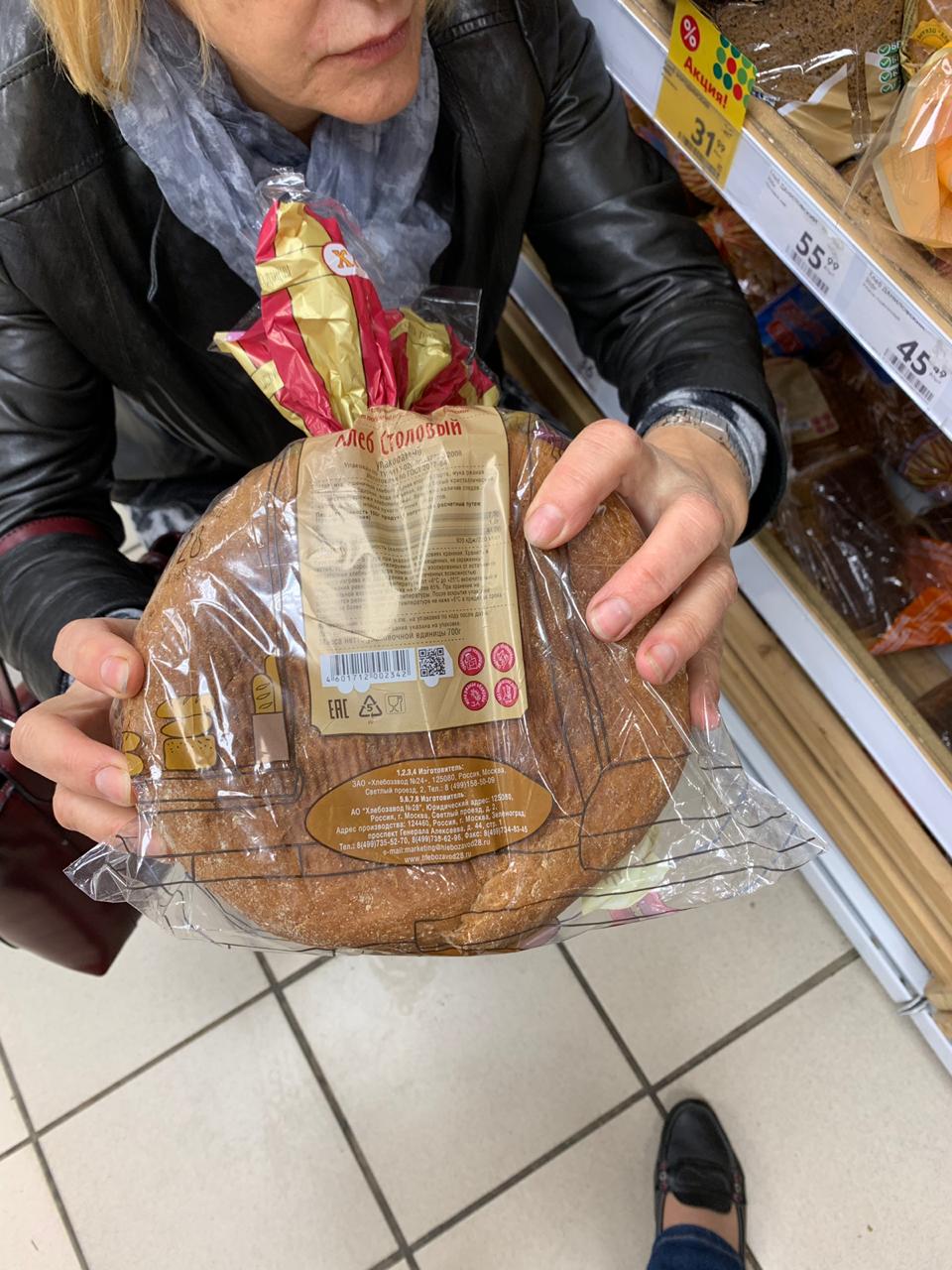 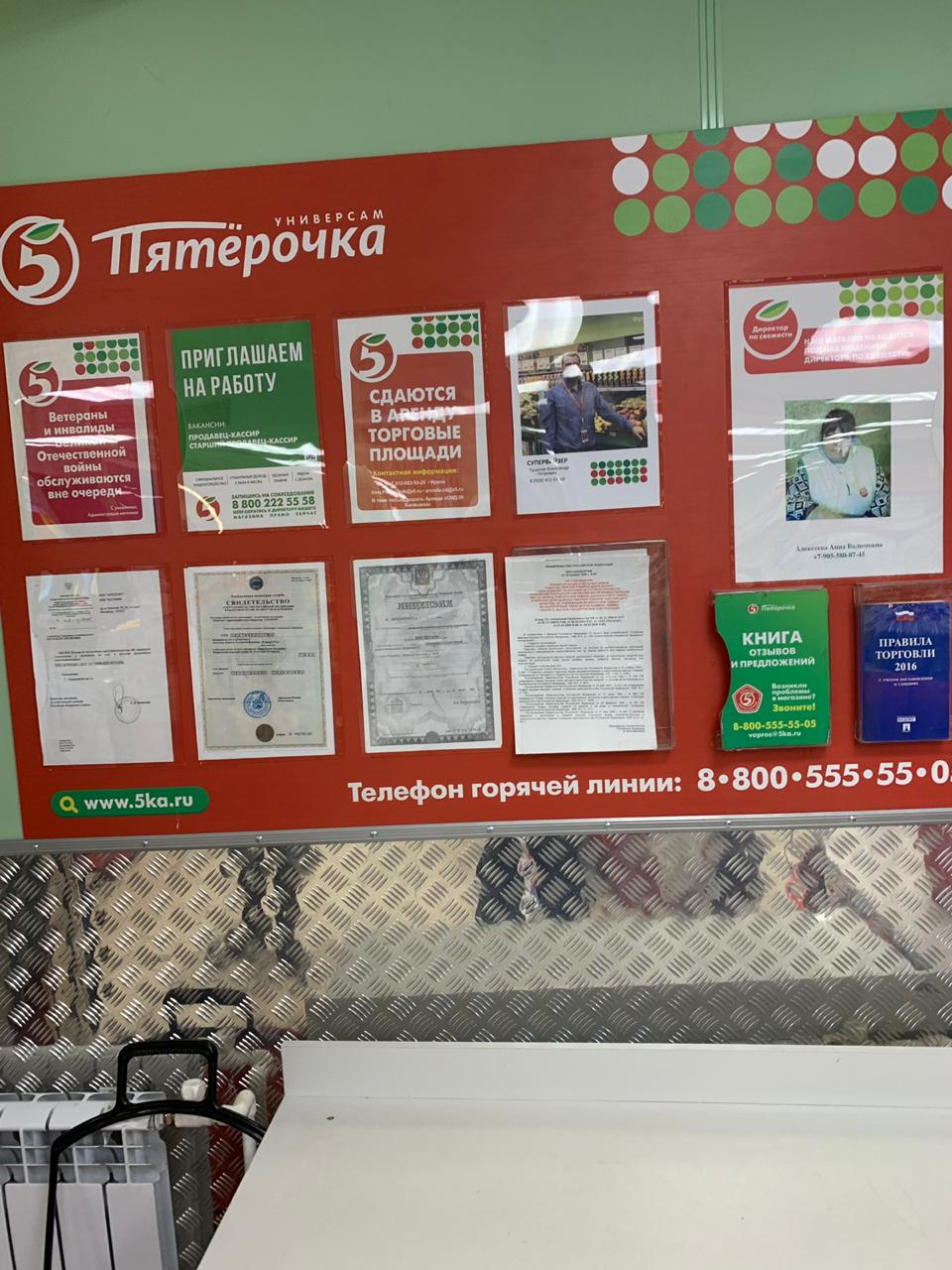 